Guía N 10 Pensamiento matemático.El circulo.Observa el siguiente video El círculo es redondo - Canción del Círculo - YouTubeResponde las preguntas de la educadora (¿Dónde podemos encontrar esta figura geométrica?) 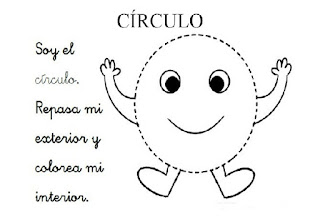 Observa las siguientes imágenes y colorea los que tengan forma de circulo.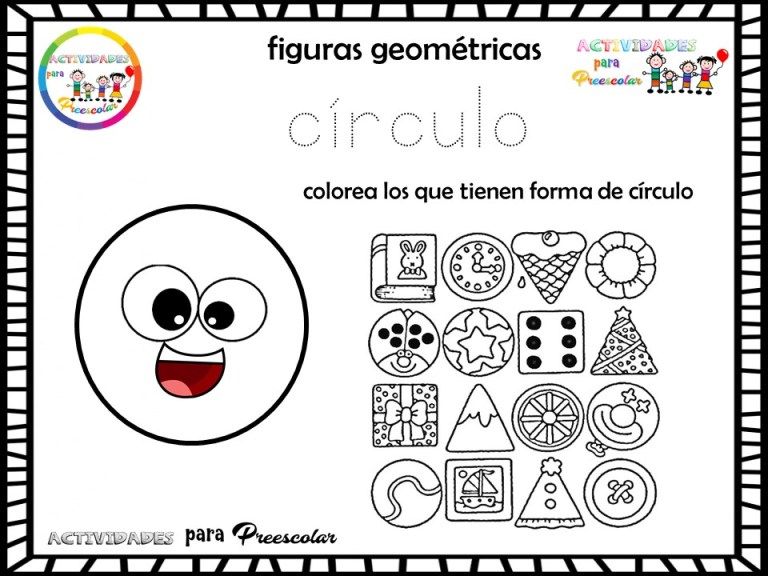 ¿Cuántos círculos encontraste?Completa los siguientes trazos.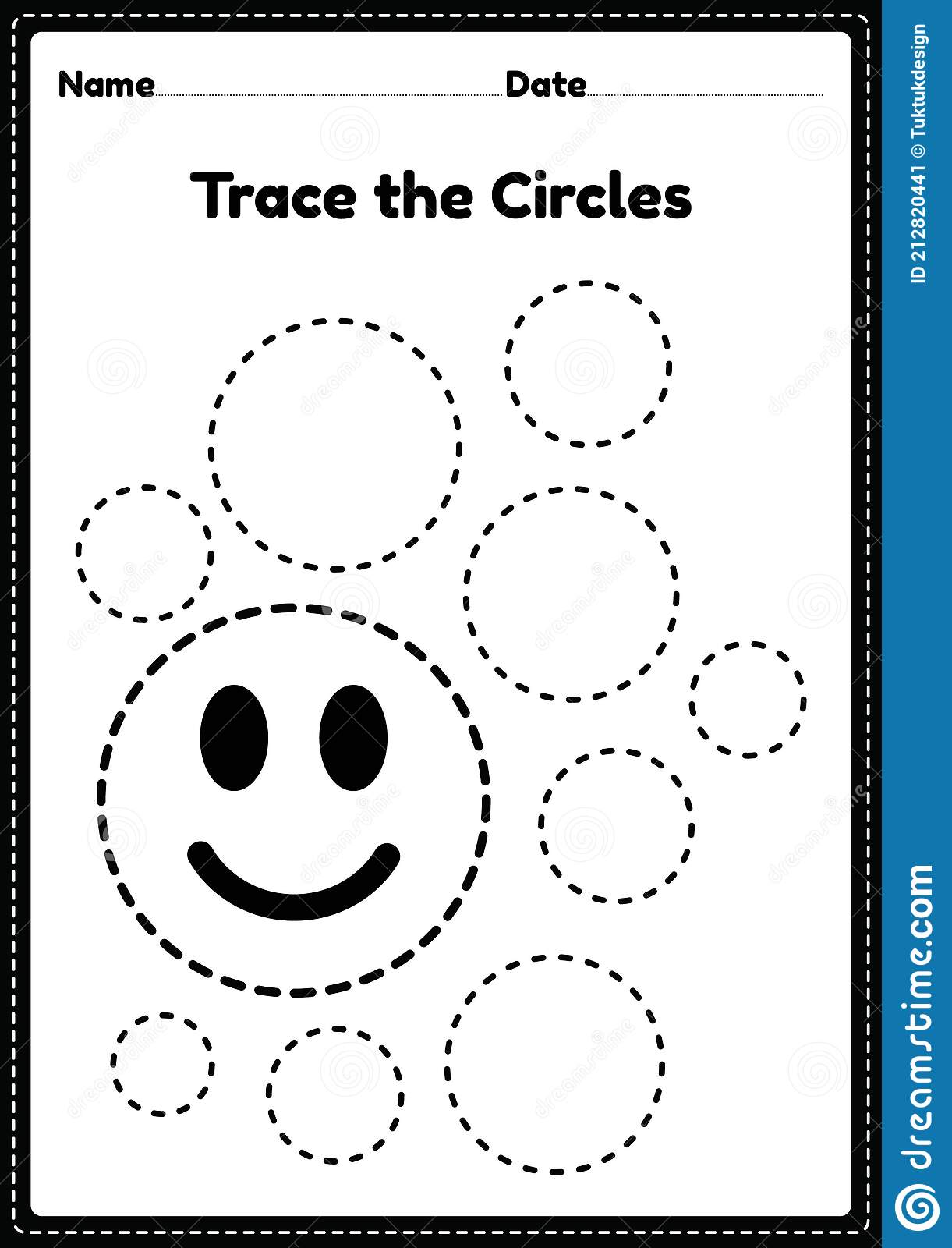 Rellena el circulo con pelotitas de papel.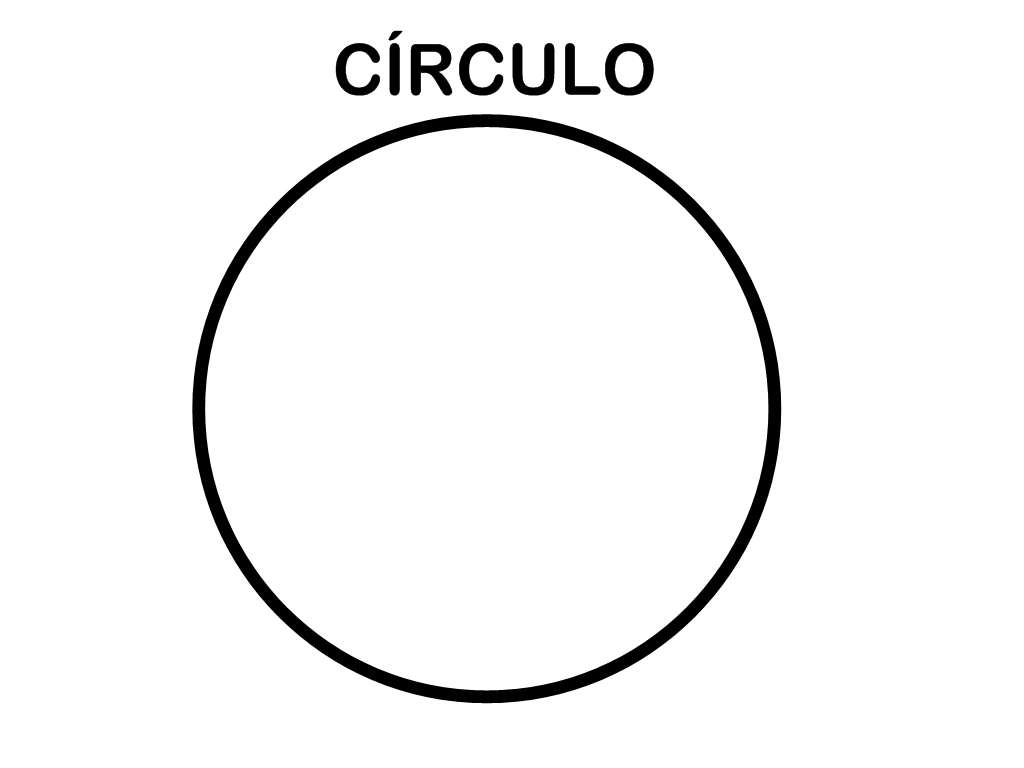 NOMBRE:FECHA: